«Воспитание – это, прежде всего, человековедение»В. А. Сухомлинский Воротникова Ольга Григорьевна, учитель высшей категории, руководитель Районного методического объединения учителей литературы Нижегородского района города Нижнего Новгорода, учитель русского языка и литературы Муниципального бюджетного образовательного учреждения средняя общеобразовательная школа №7; 89107916508, worotnikov@yandex.ru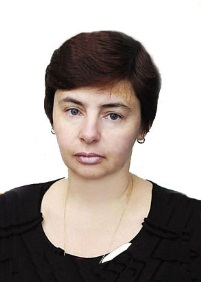  Себельдина Наталья Николаевна, учитель высшей категории, руководитель Районного методического объединения учителей биологии Нижегородского района города Нижнего Новгорода, учитель биологии Муниципального бюджетного образовательного учреждения средняя общеобразовательная школа №7; 89101348105, sebnata@gmail.com 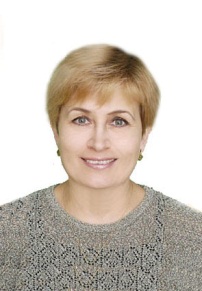 Теперь, когда мы умеем летать по небу,как птицы, плавать по воде, как рыбы, нам осталось одно – научиться жить на земле, как люди.Бернард Шоу В настоящее время особенно актуальной стала проблема терпимого отношения к людям иной национальности, культуры. Не секрет, что сегодня все большее распространение среди молодежи получили недоброжелательность, озлобленность, агрессивность. Взаимная нетерпимость и культурный эгоизм через средства массовой информации проникают в семью, школу. Поэтому необходимо активизировать процесс поиска эффективных механизмов воспитания в духе толерантности.Толерантность – это миролюбие, терпимость к этическим, религиозным, политическим, конфессиональным, межличностным разногласиям, признание возможности равноправного существования «другого».Толерантность – это добродетель: искусство жить в мире разных людей и идей, способность иметь права и свободы, при этом, не нарушая прав и свобод других людей.В то же время толерантность – это не уступка, снисхождение или потворство, а активная жизненная позиция на основе признания иного.Воспитание толерантной личности – процесс сложный, осуществляется всей социальной действительностью, окружающей ребенка, обществом, под влиянием взаимоотношений в семье, сложившихся взглядов и отношений ее членов к другим людям и обществу в целом, под влиянием общения со сверстниками и окружающими людьми. Школа как социальный институт имеет большие возможности для воспитания у детей толерантности. Эти возможности могут быть реализованы как в процессе учебной, так и внеучебной деятельности.В педагогической практике накоплено немало методов, форм и приемов работы по воспитанию толерантности у школьников. Мы выбрали для себя метод проектов и, проведя серьезную подготовительную работу, создали проект «Мы разные, но мы вместе», который сначала реализовывался только в МБОУ СОШ №7 г. Нижнего Новгорода, позже к нему подключились учителя и ученики ГБОУ СПО «НОУОР» (техникум) Нижнего Новгорода. Целью проекта мы определили укоренение в школе духа толерантности, формирование отношения к ней как важнейшей ценности общества.В период взросления социальные ценности подвергаются испытаниям. Нам кажется, что проект «Мы разные, но мы вместе» позволяет найти себя каждому его участнику через социально значимую деятельность, привлекает интерес к социальной жизни. Также он позволяет разнообразить формы воспитательной работы внутри и вне школы. В ходе проекта учащиеся приобретают навыки, которые пригодятся им в дальнейшей жизни и будут способствовать социальной адаптации.При реализации проекта мы руководствуемся следующими принципами:- осуществление деятельности по развитию толерантных качеств личности школьника;-комплексный подход к формированию системы мероприятий, их взаимодействие;- последовательность проведения мероприятий, обеспечивающая устойчивость создаваемых структур;- использование конкретных наборов методических приемов на различных ступенях образования.Начиная работу, мы взяли в качестве напутствия для ребят слова В. А. Сухомлинского: « Умей чувствовать рядом с собой человека, умей понимать его душу, видеть в его глазах сложный духовный мир – радость, горе, беду, несчастье. Думай и чувствуй, как твои поступки могут отразиться на душевном состоянии другого человека». Проект начался с анкетирования детей и родителей на определение уровня толерантности в семьях наших учеников. Затем последовали конкретные мероприятия.За три года существования проекта было много интересных встреч, поездок, диспутов. Самыми яркими, на наш взгляд, можно назвать просмотр и обсуждение фильма «Мальчик в полосатой пижаме», тренинг в  социально - психологическом центре «Журавушка», во время которого ребята общались с бывшим наркоманом, ставшим инвалидом, работали в группах с психологами. Незабываемой оказалась встреча с гостем из Бразилии, который не только рассказал о своей стране, об особенностях культуры, но и учил ребят национальным танцам. Мы считаем, что воспитание толерантности должно основываться и на узнавании различных культур, через диалог культур, а он может быть осуществлен только через достижения родной культуры. Поэтому в рамках проекта «Мы разные, но мы вместе» ребята под руководством учителей узнают культуру родного края, родной страны. Незабываемыми оказались поездки в такие уголки Нижегородского края, как  Большое Болдино, Семенов, Городец. Знакомство с Санкт-Петербургом и Москвой расширили кругозор ребят и позволили увидеть собственными глазами и Московский Кремль, и Третьяковскую галерею, и Янтарную комнату, и квартиру Пушкина на Мойке. По собственной инициативе приняли участие в Фестивале русского языка и провели социальную акцию на центральной улице города «Русский язык – достояние нации, его чистота зависит от нас!».Проект существует третий год, и на сегодняшний день мы можем подвести промежуточные итоги. У учащихся сформированы основы толерантного сознания.  Ребята расширили свои знания об особенностях культуры, быта, уклада семейной жизни. Они имеют свою активную жизненную позицию, успешно взаимодействуют в коллективе, социально адаптированы. Учащиеся 11 классов, с которыми мы начали реализовывать проект, демонстрируют повышенный интерес к внеклассной работе: они не только охотно принимают участие в мероприятиях, предлагаемых учителями, но и сами выходят с инициативой (День самоуправления в школе, участие в Фестивале русского языка и т.д.). Кроме того за это время был создан информационный ресурс поддержки проекта. С материалами проекта, отчетами о поездках и мероприятиях можно познакомиться в Интернете. Адрес проекта -  http://letopisi.ru. Толерантность в новом тысячелетии – способ выживания человечества, условие гармоничных отношений в обществе. Нам кажется, что проект «Мы разные, но мы вместе» поможет нашим ученикам адаптироваться в обществе, сделать его лучше, открыть для себя новые возможности.